Cover Letter for Customer Service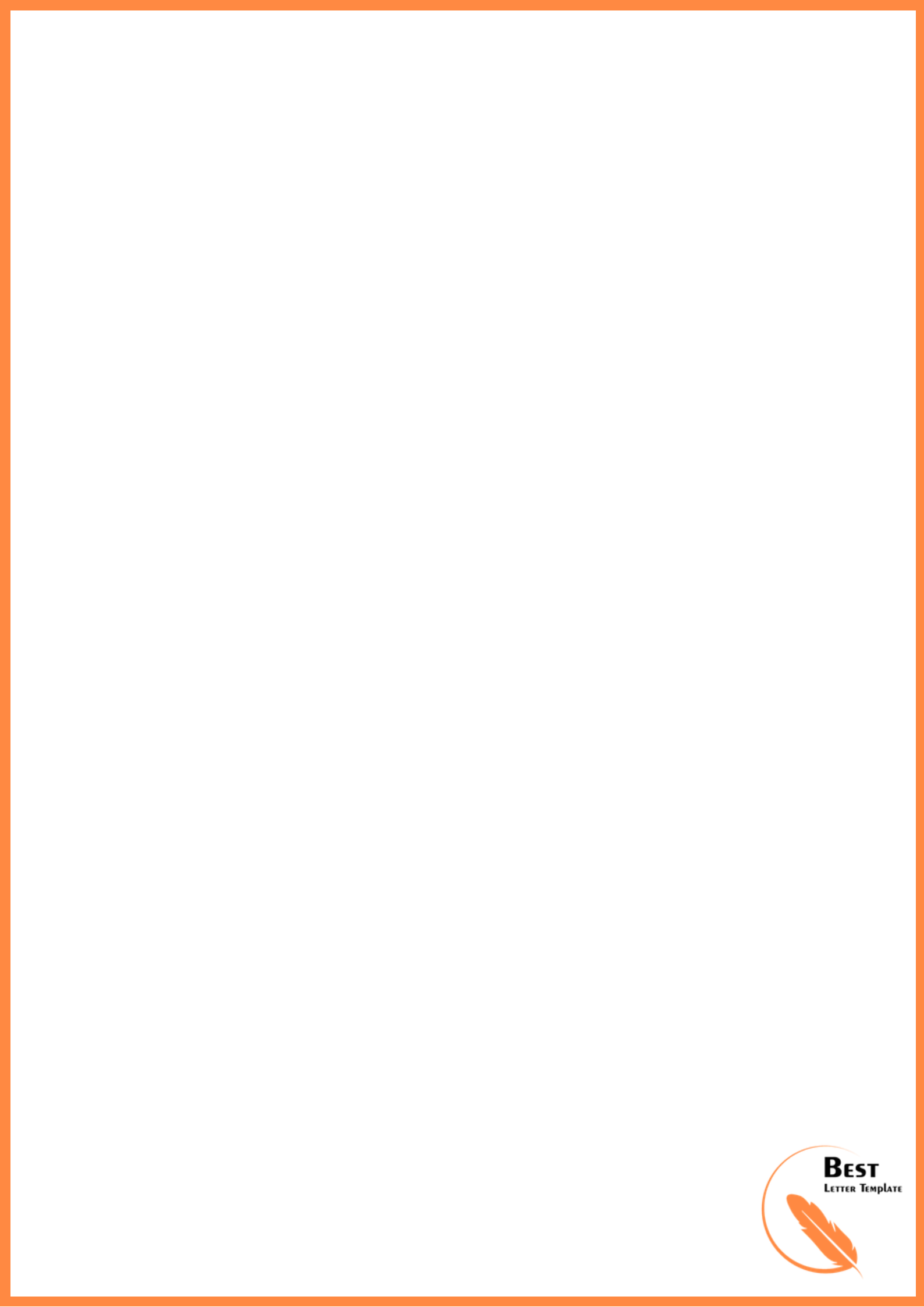 From,Roger R Mize575 Traders AlleyKansas CityDate: 2nd September-2020To,Candace D Dean2457 Eagles Nest DriveSacramentoSubject: Service LetterDear Candace,I am writing this letter regarding your company’s customer service vacancy. I want to tell you that I have experience in working on multiple projects. I can also offer new ideas for the growth of your company. I can assure you that I will never disappoint you.I am looking forward to discussing the job specifications with you in detail. Thank you for your time and consideration.Sincerely,Roger R Mize